Match the sentences with the correct pictures.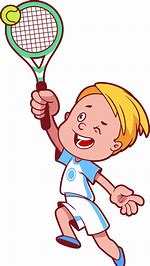 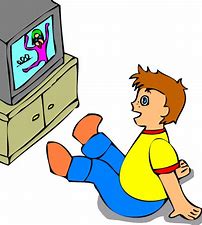 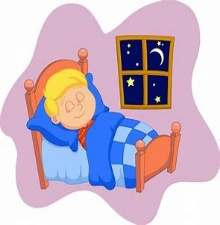 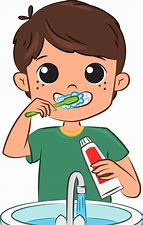    1.		2.	    3.	4.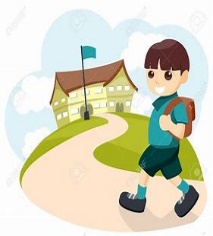 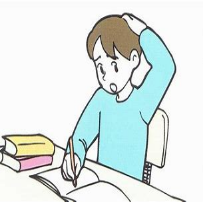 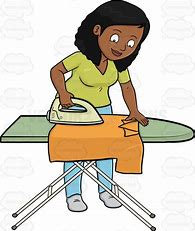 		5.		6. 		7. 					Answers:	a. I go to school. 			1. _____b. I do my homework.		2. _____c. I play tennis.			3. _____	d. I iron the clothes.		4. _____e. I go to bed. 			5. _____f. I watch television.		6. _____g. I brush my teeth.		7. _____